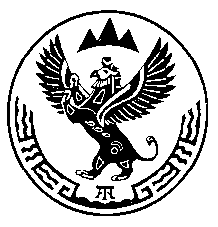 Министерство природных ресурсов, экологии и имущественных отношений Республики АлтайПРИКАЗг. Горно-Алтайск«21» марта 2017 года 		    	                                                  № 157Об утверждении содержания ходатайства о переводе земель из одной категории в другую и состава прилагаемых к нему документов в отношении земель сельскохозяйственного назначения, за исключением земель, находящихся в собственности Российской ФедерацииВ соответствии с Федеральным законом от 21 декабря 2004 года № 172-ФЗ «О переводе земель или земельных участков из одной категории в другую», Законом Республики Алтай от 5 мая 2011 года № 17-РЗ «Об управлении государственной собственностью Республики Алтай», Положением о Министерстве природных ресурсов, экологии и имущественных отношений Республики Алтай, утвержденным постановлением Правительства Республики Алтай от 21 мая 2015 года № 135, п р и к а з ы в а ю:	1. Утвердить содержание ходатайства о переводе земель из одной категории в другую в отношении земель сельскохозяйственного назначения, за исключением земель, находящихся в собственности Российской Федерации, согласно приложению № 1 к настоящему приказу. 	2. Утвердить состав документов, прилагаемых к ходатайству о переводе земель из одной категории в отношении земель сельскохозяйственного назначения, за исключением земель, находящихся в собственности Российской Федерации, согласно приложению № 2 к настоящему приказу.	3. Настоящий приказ вступает в силу через 10 дней после дня его официального опубликования.  Министр природных ресурсов,экологии и имущественных отношенийРеспублики Алтай                                                                                А.А. Алисов                                                                                        ПРИЛОЖЕНИЕ № 1                                                                       к приказу Министерства природных                                                                      ресурсов, экологии и имущественных                                                                           отношений Республики Алтай                                                                           от «21» марта 2017г. № 157Содержание ходатайства о переводе земель из одной категории в другую в отношении земель сельскохозяйственного назначения, за исключением земель, находящихся в собственности Российской ФедерацииВ ходатайстве о переводе земель из одной категории в другую в отношении земель сельскохозяйственного назначения, за исключением земель, находящихся в собственности Российской Федерации, указываются:1) фамилия, имя, отчество, паспортные данные и адрес места жительства заявителя, контактный телефон - для физического лица;полное и сокращенное наименование, организационно-правовая форма заявителя, его местонахождение, контактные телефоны, ИНН - для юридического лица;2) кадастровый номер и категория земельного участка, перевод которого предполагается осуществить, и категория земель, перевод в состав которых предполагается осуществить;3) сведения о местоположении и площади переводимых земель;4) обоснование перевода земельного участка из состава земель сельскохозяйственного назначения в другую категорию;5) права на земельный участок;6) перечень документов, прилагаемых к ходатайству.___________                                                                                   ПРИЛОЖЕНИЕ № 2                                                                      к приказу Министерства природных                                                                      ресурсов, экологии и имущественных                                                                           отношений Республики Алтай                                                                           от «21» марта 2017г. № 157Состав документов, прилагаемых к ходатайству о переводе земель из одной категории в отношении земель сельскохозяйственного назначения, за исключением земель, находящихся в собственности Российской ФедерацииДокументы, подлежащие обязательному представлению заявителем:а) документ, подтверждающий полномочия лица на осуществление действий от имени заявителя (в случае подачи заявления представителем заявителя);б) копии документов, удостоверяющих личность заявителя (для заявителей – физических лиц);в) согласие органа местного самоуправления на перевод земельного участка из одной категории в другую;г) согласие правообладателя земельного участка на перевод земельного участка из состава земель одной категории в другую, за исключением случая, если правообладателем земельного участка является лицо, с которым заключено соглашение об установлении сервитута в отношении такого земельного участка;д) копия решения о создании особо охраняемой природной территории (в случае перевода земельного участка на основании пункта 2 части 1 статьи 7 Федерального закона от 21 декабря 2004 года № 172-ФЗ «О переводе земель или земельных участков из одной категории в другую»);е) планово-картографический материал с нанесением границ земельного участка, подлежащего переводу из земель сельскохозяйственного назначения в другую категорию, в масштабе 1:25000.2. Документы, необходимые для принятия решения о переводе земель из одной категории в другую в отношении земель сельскохозяйственного назначения, за исключением земель, находящихся в собственности Российской Федерации, которые находятся в распоряжении государственных органов и которые орган, уполномоченный на принятие решения о переводе земель из одной категории в другую, запрашивает и получает в рамках межведомственного информационного взаимодействия:а) выписка из единого государственного реестра индивидуальных предпринимателей (для заявителей - индивидуальных предпринимателей) или выписка из единого государственного реестра юридических лиц (для заявителей - юридических лиц);б) выписка из Единого государственного реестра недвижимости на земельный участок, перевод которого из состава земель одной категории в другую предполагается осуществить;в) заключение государственной экологической экспертизы в случае, если ее проведение предусмотрено федеральными законами.Заявитель вправе самостоятельно представить документы, указанные в подпунктах «а» - «в» пункта 2 настоящего Приложения.  ____________